Line up your ray box and each of your given materials with the diagram below.Identify each of your materials.How does each object interact with the light? Record some QUALITATIVE observations below:Note: a qualitative observation is an observation with NO numbers.Can you think of other materials that are opaque, translucent and transparent?The Ray Model of Light:Light is represented as a straight line, or ray that shows the _______________________________ the light wave is travelling.You can use this model to ___________________________________________________________________________Three things can happen when light strikes a material!Science 8How does light interact?Name:
Date:
Block:Ray BoxMaterialMaterial #1 is…Material #2 is…Material #3 is…An object that does not let any light pass through is called OPAQUE.Which of your materials is opaque? ______________________________An object that allows some light to pass through is called TRANSLUCENT.Which of your materials is translucent? ____________________________An object that allows all light to pass through is called TRANSPARENT.Which of your materials is transparent? ____________________________An object that does not let any light pass through is called OPAQUE.Which of your materials is opaque? ______________________________An object that allows some light to pass through is called TRANSLUCENT.Which of your materials is translucent? ____________________________An object that allows all light to pass through is called TRANSPARENT.Which of your materials is transparent? ____________________________An object that does not let any light pass through is called OPAQUE.Which of your materials is opaque? ______________________________An object that allows some light to pass through is called TRANSLUCENT.Which of your materials is translucent? ____________________________An object that allows all light to pass through is called TRANSPARENT.Which of your materials is transparent? ____________________________OpaqueTranslucentTransparentLight may be…MaterialExamples:1. 2. 1. 2.1. 2.ShadowsThe ray model of light helps us predict:1. ___________________ shadows will form.2. How ____________________ they will be.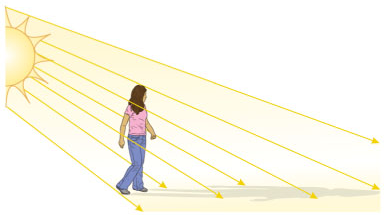 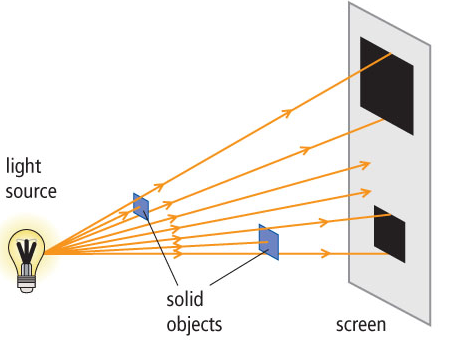 A ray diagram can be used to show how the size of shadows is related to the distance of the object from the light source.The ________________________ the object…The _________________________ the shadow.